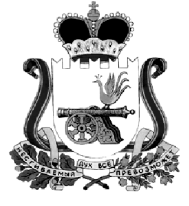 ИЗБИРАТЕЛЬНАЯ КОМИССИЯ МУНИЦИПАЛЬНОГО ОБРАЗОВАНИЯ «КАРДЫМОВСКИЙ  РАЙОН» СМОЛЕНСКОЙ ОБЛАСТИПОСТАНОВЛЕНИЕ«14» сентября 2015 года    №  154О результатах выборов депутатов  Кардымовского районного Совета депутатов пятого созываВ соответствии со статьей  44 областного закона от 3 июля 2003 года № 41-з «О выборах органов местного самоуправления в Смоленской области», на основании протоколов окружных комиссий трехмандатных избирательных округов №№ 1-5 по выборам депутатов Кардымовского районного Совета депутатов пятого созывао результатах выборов депутатов Кардымовского районного Совета депутатов пятого созывапо трехмандатным избирательным округам №№ 1-5, избирательная комиссия муниципального образования «Кардымовский район»  Смоленской области ПОСТАНОВИЛА:1. Признать выборы депутатов Кардымовского районного Совета депутатов пятого созывасостоявшимися и действительными.2. Установить, что вКардымовский районный Совет депутатов пятого созыва избрано  15 (пятнадцать) депутатов:3 (три) депутата по трехмандатному избирательному округу №1;3 (три) депутата по трехмандатному избирательному округу №2;3 (три) депутата по трехмандатному избирательному округу №3;3 (три) депутата по трехмандатному избирательному округу №4;3 (три) депутата по трехмандатному избирательному округу №5; согласноприложению к настоящему постановлению.3. Опубликовать настоящее постановление в газете «Знамя труда» Кардымово, разместить настоящее постановление на официальном сайте муниципального образования «Кардымовский район» Смоленской области.Приложение к постановлению избирательной комиссии муниципального образования «Кардымовский район»Смоленской областиот «14» сентября  2015 года № 154СПИСОКизбранных депутатов Кардымовского районного Совета депутатов пятого созывапо трехмандатным  избирательным округам №№ 1-5Трехмандатный избирательный округ №1Бухарметов Мансур МазгаровичМалашенков Андрей МихайловичШульская Татьяна АлексеевнаII.Трехмандатный избирательный округ №2Белошенкова Елена ИвановнаКузовчикова Галина НиколаевнаЛатонин Александр ГригорьевичIII.Трехмандатный избирательный округ №3Марков Аркадий ВладимировичТарасов Дмитрий ВладимировичШутов Александр ПетровичIV. Трехмандатный избирательный округ №4Ефимов Геннадий НиколаевичКозлов Сергей МихайловичЛукин Александр ВикторовичV.Трехмандатный избирательный округ №5Беляев Евгений ВасильевичГорбачев Игорь ВикторовичСафронюк Галина ДмитриевнаПредседатель избирательной комиссии муниципального образования «Кардымовский район» Смоленской областиЛ.Л. ЛифкеСекретарь избирательной комиссии муниципального образования «Кардымовский район» Смоленской областиВ.В. Воронова